Федеральное государственное бюджетное образовательное учреждение высшего образования«РОССИЙСКИЙ ГОСУДАРСТВЕННЫЙ УНИВЕРСИТЕТ ПРАВОСУДИЯ»ФАКУЛЬТЕТ НЕПРЕРЫВНОГО ОБРАЗОВАНИЯПО ПОДГОТОВКЕ СПЕЦИАЛИСТОВ ДЛЯ СУДЕБНОЙ СИСТЕМЫ
Кафедра общеобразовательных дисциплинИНДИВИДУАЛЬНЫЙ ПРОЕКТ Тема: «Ценностная основа общекультурных компетенций юриста»Письменное домашнее задание №4Выполнила: студентка 1 курса, гр. 101Двойченкова Ксения СергеевнаНаучный руководитель:Ефремов Александр Юрьевич, к.п.н., доцент Воронеж – 2017ОГЛАВЛЕНИЕПлан выполнения исследования по теме:							3ВВЕДЕНИЕ											4ГЛАВА I. ТЕОРЕТИЧЕСКИЕ ОСОБЕННОСТИ ЗНАЧЕНИЯ ЕСТЕСТВЕННОНАУЧНОГО ЗАКОНА ДЕЙСТВИЯ И ПРОТИВОДЕЙСТВИЯ									71.1. Тезаурус научных терминов, входящих в название темы, цели, объект и предмет исследования										71.2. Теоретические особенности ценностной основы профессиональных компетенций юриста.										8ВЫВОДЫ ПО ГЛАВЕ I.							                  11ГЛАВА II. ДИАГНОСТИЧЕСКИЙ ЭКСПЕРИМЕНТ ПО ОПРЕДЕЛЕНИЮ КОММУНИКАТИВНЫХ  СПОСОБНОСТЕЙ  БУДУЩИХ ЮРИСТОВ							                  132.1. Организация и методы исследования коммуникативных способностей будущих юристов                            	             				                  132.2. Результаты диагностического эксперименнта по исследованию коммуникативных способностей будущих юристов в 102 учебной группе    15ВЫВОДЫ ПО ГЛАВЕ II 						                            18ЗАКЛЮЧЕНИЕ	 								                  22Список литературы								                  23Приложения: 										        25Диагностический материал								        25Результат проверки на антиплагиат текстовой части ПДЗ №3  с выводами о проделанной работе									        29ГЛАВА II. ДИАГНОСТИЧЕСКИЙ ЭКСПЕРИМЕНТ ПО ОПРЕДЕЛЕНИЮ КОММУНИКАТИВНЫХ  СПОСОБНОСТЕЙ  БУДУЩИХ ЮРИСТОВ	2.1. Организация и методы исследования коммуникативных способностей будущих юристов.	Диагностический эксперимент имел целью определения коммуникативных особенностей студентов колледжа, будущих юристов. Для диагностики использовался тестовый материал «Легко ли людям с Вами общаться» [1] и «Оценка самоконтроля в общении» [2].В исследовании приняли участие 62 человека, которые образовали 2 группы испытуемых. В состав первой выборки («1 курс») вошли студенты 101, 102 и 103 учебных групп (средний возраст 16 лет) В состав второй выборки вошли студенты 2 курса (33 человека, средний возраст 17 лет). Студенты и 1 курса, и 2-го курса в качестве основного имеют одинаковый вид деятельности - учебу. Кроме того, ситуация коммуникативного взаимодействия для вышеназванных групп имеет одинаковое содержание как в учебной, так и внеучебной деятельности. В ходе разработки параграфа 1.2. нами были выделены основные критерии  определения уровня профессиональной коммуникативности:•	целеустремленность, •	желание правильно  распределить свой день, •	ответственность за свои ошибки и  действия, •	продуктивность •	пунктуальность. На основании этих критериев нами был разработан авторский тест, который включил в себя 12 вопросов (Приложение 1).2.2. Результаты диагностического эксперимента по исследованию коммуникативных способностей будущих юристов в 102 учебной группе.Математическая обработка полученных данных тестирования выявило, что студенты 1 курса характеризуются большей включённостью личностных характеристик в учебную деятельность по сравнению со студентами 2 курса. Для студентов 1 курса системообразующими факторами общения являются повышенный уровень мотивации хороших оценок, у студентов 2 курса  - преимущественно поведенческие характеристики коммуникации. Что касается основных ситуаций учебы, то на 1 курсе, и в ситуации урока, и в ситуации самостоятельной работы преобладают ценности, связанные с достижением результата высокой оценки, у 2 курса - ценности, связанные с сотрудничеством. На 1 курсе в качестве системообразующего фактора коммуникации, и в ситуации урока, и в ситуации внеучебной деятельности выступают ценности самосовершенствования. Следовательно, в основных ситуациях учебной деятельности у студентов 1 курса большую значимость имеют ценности самосовершенствования, у студентов 2 курса – общностные (коллективные) ценности дружбы и партнерства. Результаты диагностики отражены в таблице 1.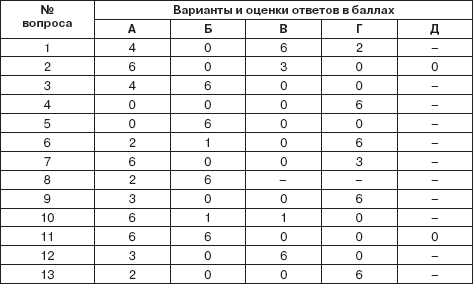 Табл. 1. Результаты диагностики студентов 102 учебной группы по 5 критериям: целеустремленность, желание правильно  распределить свой день, ответственность за свои ошибки и  действия, продуктивность, пунктуальность.Индивидуальные результаты показывают, что в студенческой группе  существует условное разделение на лидеров, ставящих социальные задачи превыше своих; «ведомых», т.е. потенциальных «бунтарей» и «маргиналов», т.е. условно безразличных (Табл.2). Табл. 2. Дифференциация студенческой группы по коммуникативным ролямПо результатам тестирования, очевидно, что около 42%  стремятся к собственной организации, планируют свой день и свое время;  27%  испытываю в этих вопросах определенные трудности; практически, каждый третий студент (29 %) характеризуются  негативными показателями.  На коммуникативную сферу личности самоорганизация оказывает немаловажную роль, т.к. в общении, как нигде, важны целеустремленность, продуктивность (результат), ответственность и т.д. Рассмотрим  результаты учебной деятельности и результаты теста по самоорганизации на конкретном примере учебы 5-ти студентов: Дмитриевой А., Жаворонкова С., Ивановой А.., Комовой В.., Кучминой Д.Средний балл успеваемости перечисленных студентов, исходя из журнала учебной группы:Дмитриева А. - 5.0.Жаворонков С. - 3.3.Иванова А. - 3.5.Комова В. - 3.8.Кучмина Д. - 4,0.По результатам анализа можно сделать вывод,  что успехи  в учебном процессе двух студенток (Дмитриевой А. и Кучминой Д.)  отражают высокий уровень из целеустремленности, желание получить знания.В отношении  оставшихся трех студентов (Жаворонков С.,  Иванова А., Комова В.)  можно предположить, что наличие целеустремленности не дает хорошие результатов из-за  отсутствия системной организации  распределения своего времени на  выполнение домашних заданий и должной  продуктивности.Подтверждением объективности теста может служить и тот факт, что по итогам 2 курса студенты «третьей» диагностической группы Чехонадских Ю. и Гаглиулин Ф. были отчислены за неуспеваемость.Таким образом, проведенный диагностический эксперимент показал, что определенная часть студентов  обладают качествами самоорганизации. Небольшой процент студентов имеют стремление, но мало работают над   развитием соответствующих качеств.. ВЫВОДЫ ПО ГЛАВЕ II.Полученные результаты диагностики показали, что между 1-м и 2-м курсами нет различий по основным ценностям – успешная учеба, собственный престиж, достижения, активные социальные контакты. Также не обнаружено различий между изучаемыми группами студентов по наиболее выраженным коммуникативным характеристикам - стремление к лидерству, сотрудничество, ответственность. Что касается взаимосвязей ценностных и коммуникативных характеристик, то на 2 курсе преобладают поведенческие характеристики -сотрудничество как стиль поведения, приспособление, на 1 курсе личностно важные качества – самореализация, ответственность за себя.Другими словами, внешняя заданность учебной деятельности, выражаемая в содержании изучаемой дисциплины, может способствовать формированию ценностно-коммуникативной сферы студента. Такие внешние условия могут совпадать с жизненными ценностями студенчества на этапе 1-2 курсов обучения, в результате чего они получают от взаимодействия с преподавателем то, что необходимо для формирования общих компетенций.ЗАКЛЮЧЕНИЕАктуальность проблемы обусловила выбор темы исследования в предметной плоскости социально-психологических аспектов деятельности психики. Исследование проводилось в рамках творческого задания при изучении дисциплины «психология», как составного компонента общеобразовательной подготовки юриста специальности: «право и судебное администрирование» и предполагало решение следующих задач: уточнение психологических особенностей подросткового возраста и его особенностей, проведение опытно-экспериментальной работы или диагностики.Поставленные задачи решались с использованием естественнонаучных методов поиска, накопления и систематизации необходимой информации, а аткже диагностическим экспериментом.Первой главой исследования были изучены механизмы преодоления конфликтной ситуации во взаимоотношениях подростка с родителями. При этом, были решены две задачи: составление тезауруса ключевых терминов, входящих в название темы исследования и определение теоретических особенностей значения профессиональной ответственности в деятельности юриста.Решению первой задачи был посвящен параграф 1.1., ее решение показало, что тезаурус ключевых научных терминов, входящих в название темы, цели, объект и предмет исследования по исследуемой теме включает следующие понятия: взаимоотношения; конфликтная ситуация; кризис подросткового возраста.Вторая задача решалась параграфом 1.2. в ходе решения данной задачи мы выяснили особенности подросткового возраста, и можно сделать вывод, что проявление кризиса подросткового возраста напрямую отражается во взаимоотношениях подростка и родителей не самым лучшим образом, т.к. мнения, ценности и поведение родителей и ребенка не совпадают. Так же, были определены характерные причины конфликтов внутри семьи между подростком и родителями. Ими стали слабая коммуникативная сфера в семье, диктат родителей, безответственность поведения подростка.Практическое рассмотрение механизмов взаимоотношения ребенка с родителями потребовало экспериментальной проверки. В результате диагностики была решена третья задача исследования, ее решение показало, что чаще всего конфликт в семье возникает из-за «сверхзаботы» родителей (излишняя опека и сверхожидания от ребенка). Достаточно мала вероятность возникновения конфликта на основе постоянной смены критериев оценки ребенка. У родителей и подростков (прошедших тест) не наблюдаются конфликты, касающиеся неуважения прав на самостоятельность или отцовского авторитета.Таким образом, исследование, проведенное по теме: «Механизмы преодоления конфликтной ситуации во взаимоотношениях подростка с родителями» и решенные в его рамках задачи позволили получить практические навыки в научно-исследовательской работе, приобрести опыт в подготовке и написании научной статьи и расширить кругозор в области психологии.Проведенное исследование подтвердило рабочую гипотезу: конфликтные ситуации подростка во взаимоотношении с родителями могут быть преодолены, если установлены психологические особенности причин возникновения конфликта, на диагностической основе.Уточненные психологические особенности подросткового возраста, отраженные в разработанном тезаурусе конфликтных ситуаций, возникающих во взаимоотношении подростка с родителями, а также методика проведения диагностики по определению причин семейного конфликта и преодолению конфликтных ситуаций во взаимоотношении подростка с родителями, говорят об определенной новизне исследования.Рассмотренные теоретические особенности психики подросткового возраста и тезаурус, могут быть использованы при изучении дисциплины «Психология общения», а результаты проведенной диагностики среди студентов ФНО ЦФ ФГБОУВО «Российский государственный университет правосудия» могут быть использованы в учебно-воспитательном процессе любого учреждения СПО. Это подчеркивает практическую и теоретическую значимость проведенного исследования.Список литературы.1. Ахмедова Т.И., Мосягина О.В. Естествознание: Учебное пособие. – М.: РАП, 2012. – 463 с. С. 10, 21.2. Библиотека Гумер – психология [Электронный ресурс] / Бехтерев В. Избранные работы по социальной психологии. - Режим доступа: http://www.gumer.info/bibliotek_Buks/Psihol/beht/21.php,  режим свободный. – Загл. с экрана. – Яз. рус. (дата обращения: 25.01.2015).3. Богословский В. А. Переход российских вузов на уровневую систему подготовки кадров в соответствии с федеральными государственными образовательными стандартами: нормативно-методические аспекты / В. А. Богословский [и др.]. – М.: Университетская книга, 2010. – 248 с.4. Бондаревская Е.В., Кульневич С.В. Педагогика: личность в гуманистических теориях и системах воспитания: Учеб. пособие для педвузов. - М.-Ростов н/Д, 1999. - 560 с.5. Боровков М.И., Коломоец С.А., Белова Н.Н. Роль академических коммуникаций в формировании профессиональных компетенций студента // Вестник Российской академии естественных наук (Санкт-Петербург). 2010. № 4. С. 112-114.6. Давыдова Н.Н. Управление процессами самоорганизации общеобразовательного учреждения // Образование и наука. 2010. № 11. С. 23-32.7. Зимняя И.А. Общая культура и социально-профессиональная компетентность человека // Профессиональное образование. Столица. 2006. № 2. С. 18-21.8. Коршунова Н.Л. Понятие методологии в прошлом и настоящем // Педагогика, №6, 2013. - с. 12-20.9. Крупнейший сборник онлайн-словарей [Электронный ресурс] /  Философский словарь. Теория. - Режим доступа: http://www.onlinedics.ru/slovar/fil/t/teorija.html, режим свободный. – Загл. с экрана. – Яз. рус. (дата обращения: 15.01.2015).10. Приказ Минобрнауки России от 12.05.2014г., № 508 «Об утверждении федерального государственного образовательного стандарта среднего профессионального образования по специальности 40.02.01 Право и организация социального обеспечения» (Зарегистрировано в Минюсте России 29.07.2014г., № 33324).11. Социология [Электронный ресурс] / Социальная система - Режим доступа: http://sociology2015.ru/index/0-7,  режим свободный. – Загл. с экрана. – Яз. рус. (дата обращения: 25.01.2015).12. Юдин В.В. Образовательный результат: от компетенций до личности // Образование и наука. 2008. № 4. С. 13-23.Приложение 1Тест на определение уровня самоконтроля в общении.http://tests.kulichki.com/cgi-bin/test1.cgi?cat=persona&num=31 Критерий 1. Целеустремленность1. Имеются ли у Вас цели в жизни?У меня есть такие цели 
Разве можно иметь какие-то цели, ведь жизнь так переменчива.... 
У меня есть главные цели, и я подчиняю свою жизнь их достижению Цели у меня есть, но моя деятельность мало способствует их достижению Критерий 2. Желание правильно распределить свой день.2. Составляете ли Вы план работы, дел на неделю, используя для этого еженедельник, блокнот т.д.?

Да
Нет
Не могу сказать «да» или «нет», так как держу главные дела в голове, а план на текущий день - в голове или на листке бумаги 
Составлять планы -  это игра в организованность 
3. Как Вы ведете свою записную книжку?

Я хозяин своей записной книжки. Как хочу, так записи телефонов, фамилий, адресов. Если понадобится номер телефона, то я обязательно найду его 
Часто меняю записные книжки, так как нещадно их «эксплуатирую». При переписывании телефонов стараюсь все сделать «по науке», однако при дальнейшем пользовании вновь сбиваюсь на произвольную запись
Записи телефонов, фамилий, адресов веду «почерком настроения». Считаю, что были бы записаны телефоны, фамилии, имена, а на какой странице записано, прямо или криво  – не имеет особого значенияИспользую общепринятую систему в соответствии с алфавитом, записываю фамилию, имя, отчество, номер телефона, а если нужно, то и дополнительные сведения (адрес, место работы, должность).4. Вас окружают вещи, которыми Вы часто пользуетесь. Каковы Ваши принципы расположения вещей?

Каждая вещь лежит где попало 
Придерживаюсь принципа: каждой вещи  – свое место 
Периодически навожу порядок в расположении вещей. Затем кладу их куда придется. Спустя какое-то время опять навожу порядок, и т.д.
Считаю, что данный вопрос не имеет никакого отношения к самоорганизации 
Критерий 3. Ответственность за свои ошибки и действия5. «Отчитываете» ли Вы себя за невыполнение намеченного на неделю, на день?

«Отчитываю» в тех случаях, когда вижу свою вину, лень или неповоротливость 
«Отчитываю», несмотря ни на какие субъективные или объективные причины 
Сейчас и так все ругают друг друга, зачем же еще «отчитывать» самого себя? 
Придерживаюсь такого принципа: что удалось сделать сегодня - хорошо, а что не удалось - выполню, может быть, в другой раз.6. Предположим, что Вы пообещали что-то сделать или в чем-то помочь другому человеку. Но обстоятельства изменились таким образом, что выполнить обещанное довольно затруднительно. Как Вы будете себя вести?

Сообщу об изменении обстоятельств и о невозможности выполнить обещанное 
Постараюсь сказать, что обстоятельства изменились и выполнение обещания затруднительно. Одновременно скажу, чтоне нужно терять надежду на обещанное 
Буду стараться выполнить обещанное. Если выполню  – хорошо, не выполню  – тоже не беда, так как я довольно редко не сдерживал своих обещаний 
Выполню обещанное во что бы то ни стало 7. Какое значение Вы придаете своевременности выполнения заданий, поручений, просьб?

Считаю, что своевременность выполнения  – это один из важных показателей моего умения работать, это своего рода триумф организованности 
Своевременность выполнения  – это «зверь», который может «укусить» именно в ту минуту, когда задание выполнено. Лучше немного затянуть выполнение задания 
Предпочитаю поменьше рассуждать о своевременности, а выполнять задания и поручения в срок 
Своевременно выполнить задание или поручение  –это верный шанс получить новое. Исполнительность всегда своеобразно наказывается Критерий 4. Продуктивность8. Можете ли Вы но истечении дня сказать: где, сколько и по каким причинам Вам пришлось напрасно терять время?
Могу сказать о потерянном времени 
Могу сказать только о месте, где было напрасно потеряно время
Если бы потерянное время обращалось в деньги, тогда бы я считал его 
Не только хорошо знаю: где, сколько и почему было напрасно потеряно время, но и изыскиваю приемы сокращения потерь в подобных ситуациях 

        9. Каковы Ваши действия, когда на совещании, собрании начинается переливание из пустого в порожнее?

Предлагаю обратить внимание на существо вопроса 
На любом совещании, собрании бывает и что-то нужное, и что-то пустое. И ничего тут не поделаешь  – приходится слушать
Погружаюсь в «небытие» 
Начинаю заниматься теми делами, которые и рассчитывал сделать в это время.
10. Предположим, Вам предстоит выступить с докладом. Придаете ли Вы значение и его продолжительности, а не только содержанию?Уделяю самое серьезное вниманию содержанию доклада. Думаю, что продолжительность нужно определять лишь приблизительно. Если доклад интересен, следует давать дополнительное время, чтобы его закончить 
Уделяю в равной степени внимание содержанию и продолжительности доклада 11. Стараетесь ли Вы использовать буквально каждую минуту для выполнения задуманного?Стараюсь, но у меня не всегда получается в силу личных причин (упадок сил, плохое настроение и т.д.) Не стремлюсь к этому, так как считаю, что не нужно быть мелочным в отношении времени 
Зачем стремиться, если время все равно не обгонишь? 
Стараюсь, несмотря ни на что Критерий 5. Пунктуальность12. Точно ли по времени Вы приходите на деловые встречи, собрания, совещания, заседания?

Прихожу раньше на 5 - 7 минут 
Прихожу вовремя, к началу собрания, заседания 
Как правило, опаздываю 
Всегда опаздываю, хотя и пытаюсь прийти раньше или вовремя 
Если бы издали научно-популярное пособие «Как не опаздывать», то я, вероятно, научился бы не опаздывать.Приложение 2Индивидуальное тестирование студента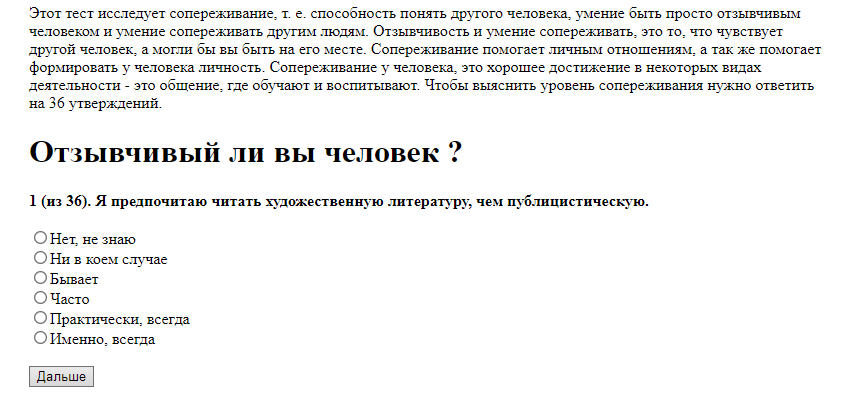 2. Итоговый результат (студент №23)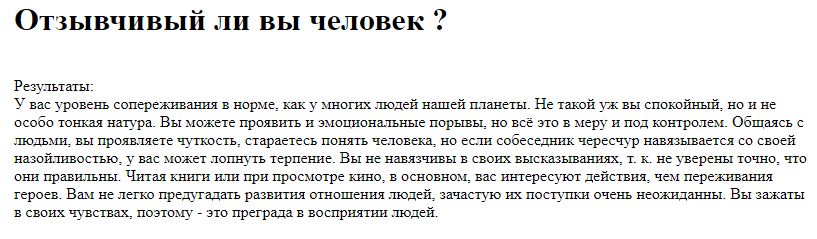 Приложение 3  Результаты проверки ПДЗ №4 на Антиплагиат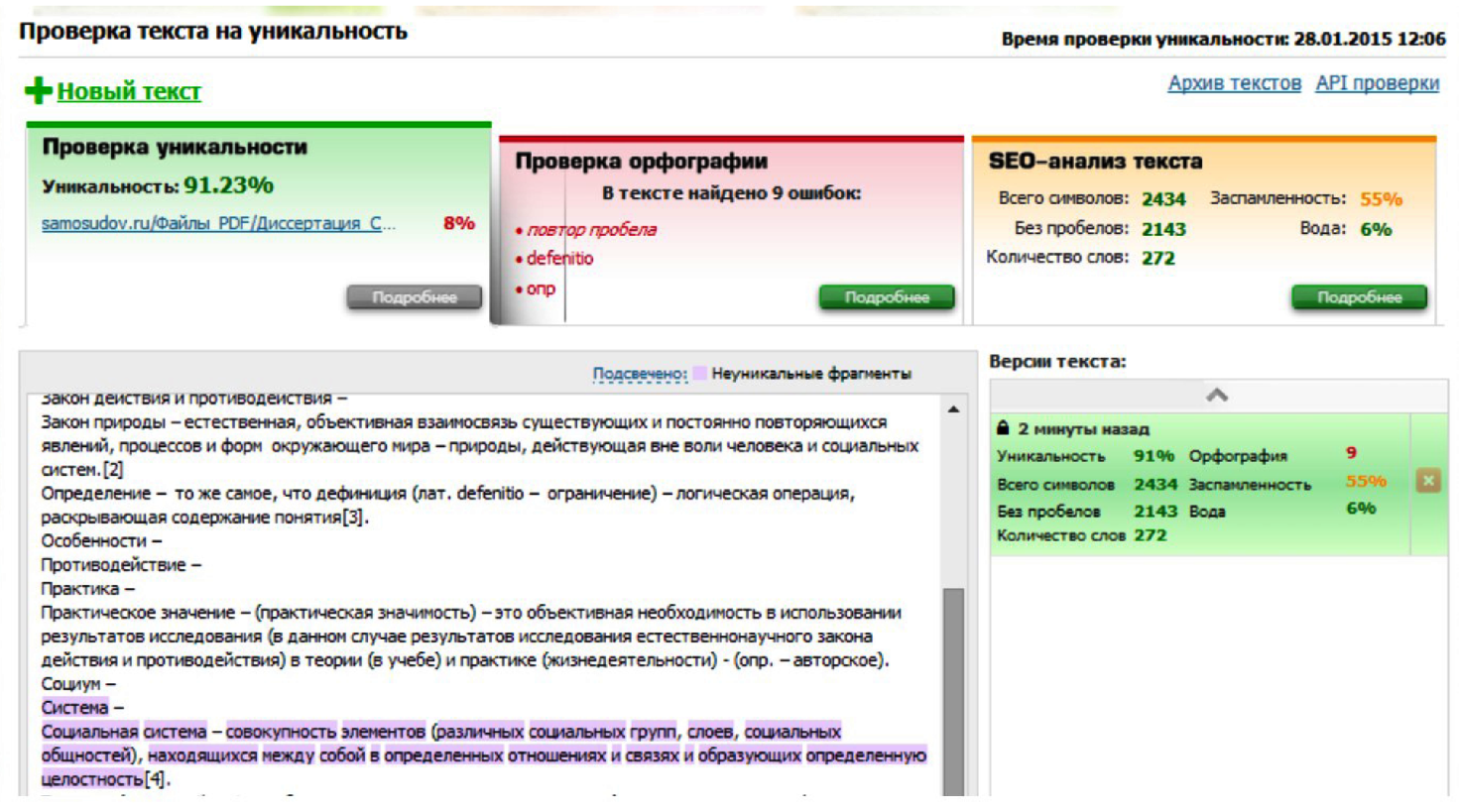 Болденко Кристина72«Лидеры», ставящие социальные задачи превыше своих.Организованный человек. Таким нельзя останавливаться  на достигнутом уровне. Необходимо развиваться дальше: любой застой разрушает самоорганизацию.Дмитриева Алина72«Лидеры», ставящие социальные задачи превыше своих.Организованный человек. Таким нельзя останавливаться  на достигнутом уровне. Необходимо развиваться дальше: любой застой разрушает самоорганизацию.Дорошкова Виоллета72«Лидеры», ставящие социальные задачи превыше своих.Организованный человек. Таким нельзя останавливаться  на достигнутом уровне. Необходимо развиваться дальше: любой застой разрушает самоорганизацию.Кучмина Диана72«Лидеры», ставящие социальные задачи превыше своих.Организованный человек. Таким нельзя останавливаться  на достигнутом уровне. Необходимо развиваться дальше: любой застой разрушает самоорганизацию.Минина Анастасия72«Лидеры», ставящие социальные задачи превыше своих.Организованный человек. Таким нельзя останавливаться  на достигнутом уровне. Необходимо развиваться дальше: любой застой разрушает самоорганизацию.Хомутов Никита72«Лидеры», ставящие социальные задачи превыше своих.Организованный человек. Таким нельзя останавливаться  на достигнутом уровне. Необходимо развиваться дальше: любой застой разрушает самоорганизацию.Щеголева Анна72«Лидеры», ставящие социальные задачи превыше своих.Организованный человек. Таким нельзя останавливаться  на достигнутом уровне. Необходимо развиваться дальше: любой застой разрушает самоорганизацию.Карзова Ольга70«Лидеры», ставящие социальные задачи превыше своих.Организованный человек. Таким нельзя останавливаться  на достигнутом уровне. Необходимо развиваться дальше: любой застой разрушает самоорганизацию.Комова Виктория70«Лидеры», ставящие социальные задачи превыше своих.Организованный человек. Таким нельзя останавливаться  на достигнутом уровне. Необходимо развиваться дальше: любой застой разрушает самоорганизацию.Жаворонков Сергей69«Ведомые», потенциальные «бунтари».Для организации деятельности требуются «подталкивать» такого человека. Мешают лень, отвлечения, не умение концентрироваться на поставленной задаче. Не склонны к самоорганизации, предполагающей постоянную работу над собой,  предпочитают стабильность.Крысанова Алина69«Ведомые», потенциальные «бунтари».Для организации деятельности требуются «подталкивать» такого человека. Мешают лень, отвлечения, не умение концентрироваться на поставленной задаче. Не склонны к самоорганизации, предполагающей постоянную работу над собой,  предпочитают стабильность.Иванова Анастасия68«Ведомые», потенциальные «бунтари».Для организации деятельности требуются «подталкивать» такого человека. Мешают лень, отвлечения, не умение концентрироваться на поставленной задаче. Не склонны к самоорганизации, предполагающей постоянную работу над собой,  предпочитают стабильность.Матусевич Клара68«Ведомые», потенциальные «бунтари».Для организации деятельности требуются «подталкивать» такого человека. Мешают лень, отвлечения, не умение концентрироваться на поставленной задаче. Не склонны к самоорганизации, предполагающей постоянную работу над собой,  предпочитают стабильность.Колесников Павел66«Ведомые», потенциальные «бунтари».Для организации деятельности требуются «подталкивать» такого человека. Мешают лень, отвлечения, не умение концентрироваться на поставленной задаче. Не склонны к самоорганизации, предполагающей постоянную работу над собой,  предпочитают стабильность.Коновалов Егор66«Ведомые», потенциальные «бунтари».Для организации деятельности требуются «подталкивать» такого человека. Мешают лень, отвлечения, не умение концентрироваться на поставленной задаче. Не склонны к самоорганизации, предполагающей постоянную работу над собой,  предпочитают стабильность.Рыжикова Полина66«Ведомые», потенциальные «бунтари».Для организации деятельности требуются «подталкивать» такого человека. Мешают лень, отвлечения, не умение концентрироваться на поставленной задаче. Не склонны к самоорганизации, предполагающей постоянную работу над собой,  предпочитают стабильность.Рамазанова Диана65«Ведомые», потенциальные «бунтари».Для организации деятельности требуются «подталкивать» такого человека. Мешают лень, отвлечения, не умение концентрироваться на поставленной задаче. Не склонны к самоорганизации, предполагающей постоянную работу над собой,  предпочитают стабильность.Казакова Светлана64«Ведомые», потенциальные «бунтари».Для организации деятельности требуются «подталкивать» такого человека. Мешают лень, отвлечения, не умение концентрироваться на поставленной задаче. Не склонны к самоорганизации, предполагающей постоянную работу над собой,  предпочитают стабильность.Гущина Екатерина63«Ведомые», потенциальные «бунтари».Для организации деятельности требуются «подталкивать» такого человека. Мешают лень, отвлечения, не умение концентрироваться на поставленной задаче. Не склонны к самоорганизации, предполагающей постоянную работу над собой,  предпочитают стабильность.Литашина Мария63«Ведомые», потенциальные «бунтари».Для организации деятельности требуются «подталкивать» такого человека. Мешают лень, отвлечения, не умение концентрироваться на поставленной задаче. Не склонны к самоорганизации, предполагающей постоянную работу над собой,  предпочитают стабильность.Улеватый Семен63«Ведомые», потенциальные «бунтари».Для организации деятельности требуются «подталкивать» такого человека. Мешают лень, отвлечения, не умение концентрироваться на поставленной задаче. Не склонны к самоорганизации, предполагающей постоянную работу над собой,  предпочитают стабильность.Железняков Дмитрий60«Маргиналы», «не рыба – ни мясо».Характеризуются: слабой волей, отсутствием мотивации и критичности, «плывут по течению», не вдаваясь в причины проблем своих и окружения. Марчукова Валерия60«Маргиналы», «не рыба – ни мясо».Характеризуются: слабой волей, отсутствием мотивации и критичности, «плывут по течению», не вдаваясь в причины проблем своих и окружения. Черновол Сергей60«Маргиналы», «не рыба – ни мясо».Характеризуются: слабой волей, отсутствием мотивации и критичности, «плывут по течению», не вдаваясь в причины проблем своих и окружения. Одинцов Николай55«Маргиналы», «не рыба – ни мясо».Характеризуются: слабой волей, отсутствием мотивации и критичности, «плывут по течению», не вдаваясь в причины проблем своих и окружения. Олейников Максим55«Маргиналы», «не рыба – ни мясо».Характеризуются: слабой волей, отсутствием мотивации и критичности, «плывут по течению», не вдаваясь в причины проблем своих и окружения. Галиулин Федор43«Маргиналы», «не рыба – ни мясо».Характеризуются: слабой волей, отсутствием мотивации и критичности, «плывут по течению», не вдаваясь в причины проблем своих и окружения. Зюзгин Николай43«Маргиналы», «не рыба – ни мясо».Характеризуются: слабой волей, отсутствием мотивации и критичности, «плывут по течению», не вдаваясь в причины проблем своих и окружения. Васильев Максим40«Маргиналы», «не рыба – ни мясо».Характеризуются: слабой волей, отсутствием мотивации и критичности, «плывут по течению», не вдаваясь в причины проблем своих и окружения. Чехонадских Юлия20«Маргиналы», «не рыба – ни мясо».Характеризуются: слабой волей, отсутствием мотивации и критичности, «плывут по течению», не вдаваясь в причины проблем своих и окружения. 